NOTICE OF REGULAR 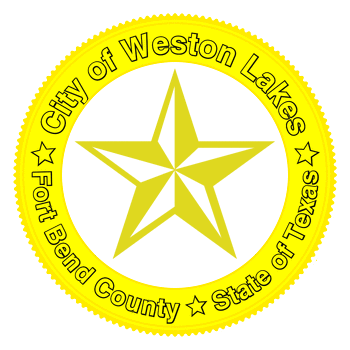 CITY COUNCIL MEETINGVIRTUAL Meeting as City Council RequestedAGENDA        Click here to join meeting    Or call in (audio only)	1 321-754-9478  	Phone Conference ID: 764 325 509#Call to OrderInvocation and Pledge of AllegianceStatement of rules regarding public comments and public comments Mayors Comments: Financials and Investments:Treasurer Report as required by Local Government Code (LGC) Sec. 22.075 and our policy.Total amount of money city has in all accountsTotal amount in Wallis State BankFull statement of receipts and payments to city council of the last quarter to be given as an oral report with questions and answers.Investment Officer Quarterly Report as required by local government code, quarterly. Report to be read and submitted to Mayor and each member of council and signed by investment officer. Describe in detail each investment and include summary statements on the portfolio in accordance with LGC 2256.023Discuss the Financial and Accountability Policy which was brought before city council years ago but was never approved. There are some good items in this policy that need to be defined and others added. Our policy states that the Mayor and Mayor Pro Tem are to write policy. Consider and approve investment strategy for the City of Weston Lakes. Must be passed annually.Aldermen vote: Case _____ Thomas _____ Ragle _____ Harnist _____ DeLuca _____Consent Agenda:Approve November, 2020 financialsApprove December, 2020 financialsAldermen vote: Case _____ Thomas _____ Ragle _____ Harnist _____ DeLuca _____Approve Meeting Minutes:November 24, 2020January 13, 2021 Aldermen vote: Case _____ Thomas _____ Ragle _____ Harnist _____ DeLuca _____Consider Support of Legislation for the Enhanced Structure of the GHC 9-1-1 SystemAldermen vote: Case _____ Thomas _____ Ragle _____ Harnist _____ DeLuca _____Emergency ManagementEmergency Management Administrative Assistant to be hired at the recommendation of Mayor Neal. Discuss and take action on council to set rate of pay. We may adjourn into Executive Session to discuss rate of pay. Rate of pay is to be $_________. The new EMAA is _________________________________.Aldermen vote: Case _____ Thomas _____ Ragle _____ Harnist _____ DeLuca _____Inform city council of Emergency Management Coordinator appointment by Mayor Neal as authorized by Local Government Code 418. 1015. Inform council of Emergency Management Teams.Inform council regarding Emergency Management Equipment and all other city owned equipment and its security adhering to a policy. Inform council of PPE from TDEM.Inventory of EM Equipment to take place once new officers are installed. Consider and take action on obtaining drinking water service at City Hall.Aldermen vote: Case _____ Thomas _____ Ragle _____ Harnist _____ DeLuca _____Discuss and take action on the authorization form from Wallis Bank that Alderman Harnist raised objections to in previous meetings stating that the authorization is against city policy providing only one member to sign. Many authorizations were brought before council but council has not directed Mayor Neal which one to sign. Note: Mayor Neal has not signed the passed Resolution regarding the city credit card because this Resolution does not address the issue brought up in meetings, against policy for only one signer. Which authorization from Wallis Bank is to be signed?How do we satisfy the objections to only one signer as current Resolution does not address? Aldermen vote: Case _____ Thomas _____ Ragle _____ Harnist _____ DeLuca _____Discuss communication policy and take possible action to amend said policy. Aldermen vote: Case _____ Thomas _____ Ragle _____ Harnist _____ DeLuca _____Discuss and take action, why city secretary has not made QuickBooks available to Mayor Neal even though council approved this in November.What method is QuickBooks to be shared? By what date is it to be completed? Discuss and take action on Mayor Neal having access to all city documents, use of Office 365. Aldermen vote: Case _____ Thomas _____ Ragle _____ Harnist _____ DeLuca _____Discuss and amend Olson and Olson LLP’s bill and budget for attorney’s fees. $10,000 was budgeted for fiscal year 2021 but three bills totaling near $20,000 have been received from August to Present.Aldermen vote: Case _____ Thomas _____ Ragle _____ Harnist _____ DeLuca _____A grievance has been filed by the city secretary. Please note that all of city council are considered employers. Discuss and take action on picking investigator for grievance filed.Aldermen vote: Case _____ Thomas _____ Ragle _____ Harnist _____ DeLuca _____Budget adjustment for investigation. Adding a line item to budget stating Investigation claim by city secretary. Aldermen vote: Case _____ Thomas _____ Ragle _____ Harnist _____ DeLuca _____Consider and take action on establishing fee for review in addition to city engineer fee.Aldermen vote: Case _____ Thomas _____ Ragle _____ Harnist _____ DeLuca _____Consider and take action on submittals for a RFQ for new CPA firms due to the taking of months to complete audit. Per local government code audit is to be done annually and be completed by 180 days of new year. Our audit was begun in March and completed in November. Audit not being turned in within time frame lowers COWL’s credit score. Aldermen vote: Case _____ Thomas _____ Ragle _____ Harnist _____ DeLuca _____Consider and take action to reappoint:Charles Kalkomey of Jones and Carter, Inc. as the City of Weston Lakes’ Engineer. Wallis State Bank as the City of Weston Lakes’ bank. Fort Bend Herald as the City of Weston Lakes’ newspaper of record. Olson and Olson as the City of Weston Lakes’ attorney.Sanderson and Schiffer as the City of Weston Lakes’ CPADiscuss and take action to deem status of unneeded office furniture and equipment to surplus status, in order to remove it from inventory. City office inventory has been completed as required before office furniture could be moved to surplus status and removed from city hall. Items to include: Old Mayor’s desk, shelves, 4 drawer filing cabinet and 2 drawer filing cabinet and eight chairs, two rolling desk chairs.Aldermen vote: Case _____ Thomas _____ Ragle _____ Harnist _____ DeLuca _____Discussion on a policy for lunch for employees of the City of Weston Lakes.Aldermen vote: Case _____ Thomas _____ Ragle _____ Harnist _____ DeLuca _____Consider and discuss needed components of a Bereavement Policy for the City of Weston Lakes. Consider, discuss and take possible action on the Agreement between Fort Bend County, The City of Weston Lakes and the Property Owner’s Association. This agreement is to facilitate the constable for the City of Weston Lakes and cost provisions for the term of the agreement. Aldermen vote: Case _____ Thomas _____ Ragle _____ Harnist _____ DeLuca _____Adjournment.CERTIFICATE: 	I, the undersigned, City Secretary of the City of Weston Lakes, do hereby certify that on the 21st day of January at 5:00 PM, I  posted a true and correct copy of the attached and following notice of a Regular Meeting of the City of Weston Lake City Council to be held on Tuesday January 26, 20210, at 6:00 PM by Virtual Office 365 meeting, which posting was done not less than three (3) full days prior to the date fixed for said meeting.Signed J. McJunkin_____________________________City SecretaryNOTICE Policy of Non-Discrimination on the Basis of Disability:  The City of Weston Lakes does not discriminate on the basis of disability in the admission or access to, or treatment or employment in, its programs or activities. NOTICEThe City of Weston Lakes reserves the right to adjourn into executive session at any time during the course of this meeting to discuss any of the matters listed above, as authorized by Texas Government Code Sections 551.071 (Consultation with Attorney), 551.072 (Deliberations about Real Property), 551.073 (Deliberations about Gifts and Donations), 551.074 (Personnel Matters), 551.076 (Deliberations about Security Devices) and 551.086 (Economic Development). 